کارمند بومرنگ چیست؟تعریف کارمند بومرنگکارمند بومرنگ، کارمندی است که شرکتی که در آن کار می‌کنند را ترک می‌کند، اما بعداً دوباره برای کار در شرکت بازمی‌گردد.در حالی که این تعریف کارمند بومرنگ پاسخی سریع به شما می‌دهد، بسیاری از موافقان و مخالفان کارمندان بومرنگ برای بحث و گفتگو وجود دارد.برای درک بهتر آنها چه کسانی هستند و اگر استخدام مجدد آنها ایده خوبی است، در اینجا نگاهی دقیق به کارمندان بومرنگ است.خواه به دلایل شخصی باشد یا به دلایل شغلی، یک کارمند بومرنگ قبل از اینکه بخواهد به عنوان یک کارمند دوباره استخدام شده به شرکت سابق خود برگردد، برای مدتی شغل دیگری را انتخاب می‌کند (یا کار را کاملا ترک می‌کند).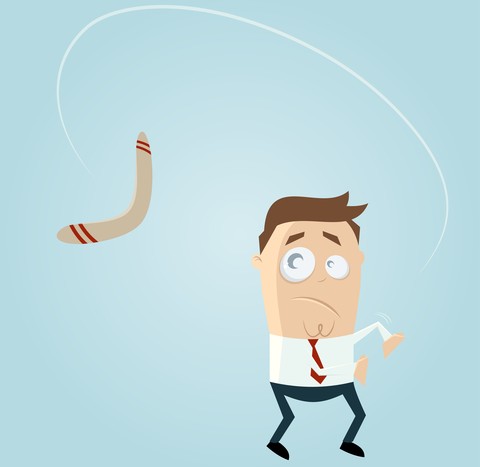 دلیل ترک کار (موقتی)در اینجا چهار توضیح برتر برای دلیل ترک کار به طور موقت کارمند آورده شده است:برای پیشرفت شغلی خود، مهارت‌های جدید را بیاموزید یا در صورت بروز فرصت دیگری، حقوق بیشتری دریافت کنید.برای اینکه چیز دیگری را امتحان کنید، صنایع دیگر را کاوش کنید و علاقه مند شوید.تمرکز بر روی یک رویداد مهم زندگی مانند جابجایی مکان کاری همسرتان، مراقبت از کودک یا پرستاری از وضعیت پزشکی خود.کار فصلی به عنوان مثال، بازنشستگانی که قصد دارند سال دیگر دوباره برگردند.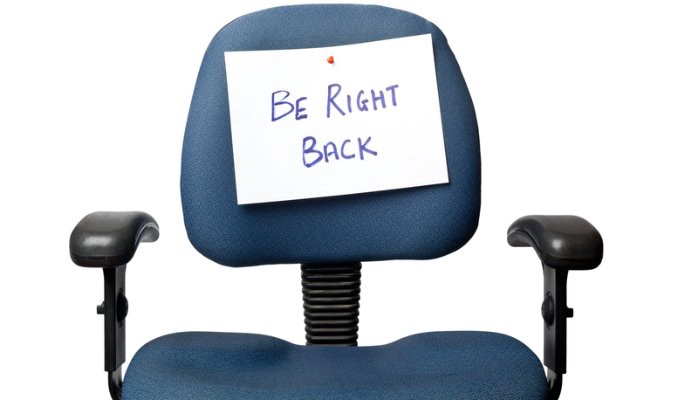 سوالات مصاحبه برای کارمندان بومرنگمصاحبه کارمندان بومرنگ کمی متفاوت از مصاحبه استخدام جدید است و نیاز به مجموعه‌ای از سوالات جدیدی برای مصاحبه دارد.در اینجا چهار سوال مفید مصاحبه به طور خاص در رابطه با کارمندان بومرنگ ارائه شده است:از زمان ترک شرکت چه کاری انجام داده‌اید؟چگونه مجموعه مهارت و تجربه خود را افزایش داده‌اید؟آیا مشکلی با شرکت یا همکاران سابق حل نشده است؟چرا می‌خواهید در این زمان برگردید؟وقتی زمان تصمیم گیری نهایی شما است، داشتن لیستی از جوانب مثبت و منفی کارمندان بومرنگ می‌تواند مفید باشد.مزایا و معایب کارمندان بومرنگمزایای استخدام مجدد یک کارمند بومرنگ بسیار زیاد است. آنها عبارتند از:زمان بسیار کم و بسیار مقرون به صرفه است.احتمال زیاد مناسب بودن در فرهنگ شرکت.آشنایی آماده با شغل، وظایف شغلی و انتظارات شغلی.مهارت‌ها، تجربیات، ارتباطات، دیدگاه‌ها و مشتری‌های جدیدی که با آنها بازگردانده شده‌اند.یک رابطه کارفرما و کارمند برقرار است که به وفاداری شرکت و افزایش قدرت حفظ آن اضافه می‌کند.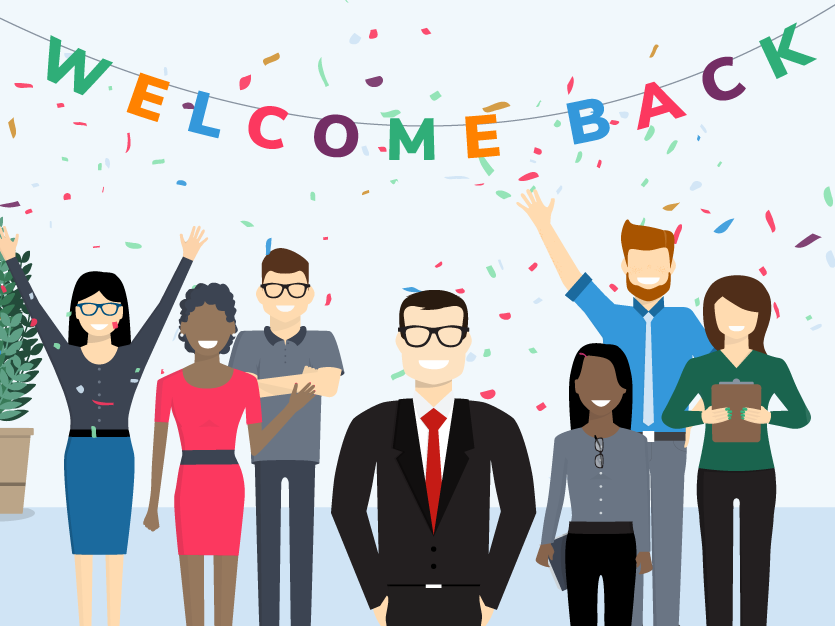 موارد منفی که برای استخدام کارمند بومرنگ در نظر گرفته می‌شود، که عبارتند از:اگر کارکنان بومرنگ در شرایط بدی سازمان را ترک کرده دشته باشند، این امکان وجود دارد که با خصومت به سازمان برگردند.آنها ممکن است برای تطبیق به زمان بیشتری از آنچه شما فکر می‌کنید نیاز داشته باشند، به خصوص اگر مدیریت، سیاست‌ها یا فرهنگ شرکت تغییر کرده باشد.فارغ از عملکرد گذشته آنها ممکن است در واقع بهترین شرایط برای موقعیت جدید نباشند.سخن آخراین روزها، متخصصان و مدیران منابع انسانی متوجه شده‌اند که وفاداری لزوماً هنگامی پایان نمی‌یابد که کارکنان به سمت فرصت‌های دیگر حرکت کنند.سال‌های کاری زیادی در طول زندگی وجود دارد و مردم آرزو دارند انعطاف پذیری داشته باشند تا گزینه‌های دیگر را بدون سوزاندن پل‌های شغلی گذشته خود دنبال کنند.به علاوه، با مزایایی که کارمندان بومرنگ می‌توانند برای شما به ارمغان بیاورند، می‌تواند برای همه به یک موقعیت برنده تبدیل شود.